Dzień dobry,                                                                     08. 05. 2020r.Temat kompleksowy: WIOSENNA ŁĄKATemat dnia: KTO MIESZKA NA ŁĄCEzad. 1Usiądźcie wygodnie i porozmawiajcie, jakie zwierzęta i owady mieszkają na łące. Mówiliśmy już o nich tak dużo, że maluchy powinny dać wiele przykładów mieszkańców łąki. Dzisiaj utrwalmy ich wiedzę o nich.Zapraszam do powtórnego obejrzenia filmu pt. „Wędrówki Skrzata Borówki-odc. 3 Łąka”.https://www.youtube.com/watch?v=LKLf5EN1Ff4zad. 2Proszę wydrukować lub może macie Państwo w domu kolorowe obrazki (zdjęcia, kartki) z pszczółkami. Następnie rozciąć na kilka elementów i zrobić z tego obrazka puzzle. Stopniowo utrudniać zabawę dalszym rozcinaniem na mniejsze elementy. Ja proponuję coś takiego: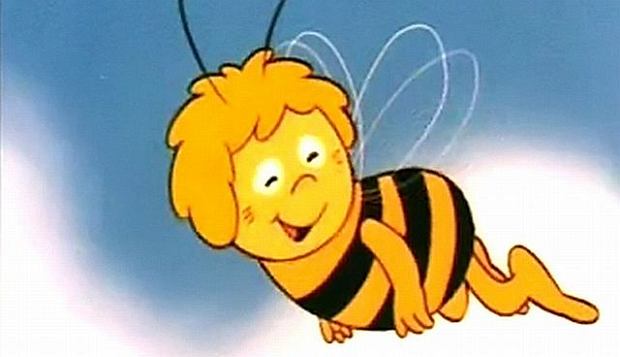 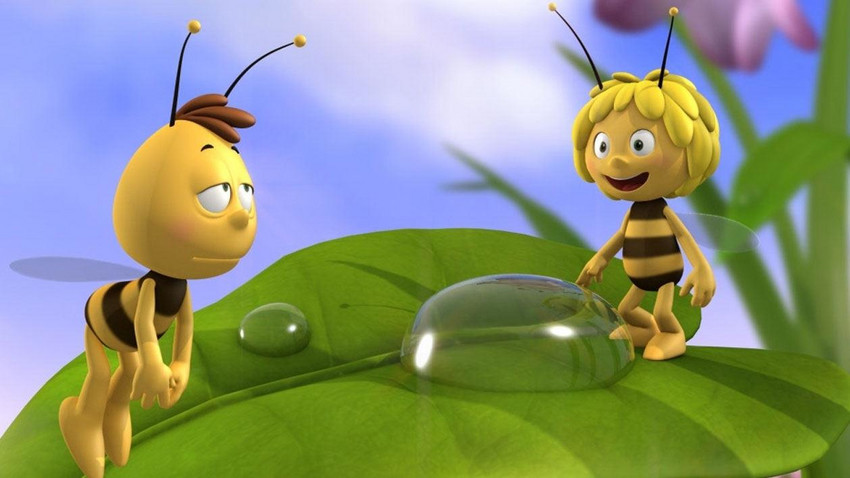 Zad. 3Zadanie „strony w przestrzeni”, praca plastyczna.Potrzebne będą: kolorowy papier, ołówek, nożyczki, klej i kartka papieru, kredki.Proszę narysować na żółtej kartce: SŁOŃCE, na niebieskiej kartce: CHMURKI -2,3 szt., na brązowej kartce: PIEŃ DRZEWA, na zielonej kartce: KORONA DRZEWA, na czerwonej kartce kwiatki- 2,3 szt., na czarnej kartce 2 ptaszki. Jeśli dziecko potrafi, to teraz samo wytnie narysowane przedmioty. Jeśli nie chce/boi się, to proszę mu pomóc. Następnie kładziemy przed dzieckiem kartkę położoną w poziomie. Sami siedzimy naprzeciw niego. Ponad kartką kładziemy wszystkie elementy; słońce, chmurki, pień i koronę drzewa, kwiatki. Pamiętajmy o lustrzanym odbiciu. Co dla nas jest: prawa strona, to dla siedzącego naprzeciw nas dziecka jest to lewa strona. Interesuje nas jego strona przestrzenna.Mówimy polecenia, a maluch je wykonuje:Przyklej słoneczko na środku górnej części kartki.  (góra, środek),Przyklej teraz chmurkę po prawej stronie chmurki w górnym prawym narożniku kartki. (prawy górny narożnik),Przyklej pozostałe chmurki po lewej stronie słonka w górnym lewym narożniku kartki. (lewy górny narożnik),Przyklej teraz ptaszki latające pod słonkiem. (pod)Przyklej teraz pień drzewa na środku dolnej części kartki. (środek dolnej części kartki),Przyklej teraz koronę drzewa ponad pniem drzewa. (ponad),Przyklej teraz 1 kwiatek po prawej stronie drzewa w prawy dolnym narożniku kartki. (prawy dolny narożnik)Przyklej pozostałe kwiatki po lewej stronie drzewa  w lewym dolnym narożniku kartki. (lewy dolny narożnik).Maluch może teraz namalować trawę/ ziemię pod drzewkiem i kwiatkami, oraz tło np. niebieską kredką. Proszę, aby teraz maluch opisał, gdzie znajduje się ; drzewko, chmurki, słonko, kwiatki na kartce.  Zad. 4Na zakończenie obejrzyjcie o robakach film pt.” Mieszkańcy łąki- film o robakach” (ABC Zabawa). Ciekawy film dla małych i dużych dzieci.https://www.youtube.com/watch?v=8krnRKa9jWIzad. 5                                          JĘZYK ANGIELSKIProszę powtórzyć z dzieckiem wszystkie poznane wcześniej piosenki angielskie.                                                                           Pozdrawiam-Renata Kowalska